Тематическая неделя «Экология души»В МАОУ СОШ № 68.«Величие души должно быть свойством всех людей» Сенека «Душа человека развивается до самой смерти» Гиппократ «Душа человека заключается в его делах»  Ибсен ГЦель: Создание в образовательном учреждении условий для сохранения и укрепления психологического здоровья учащихся, а также формирование представлений о важности психологической науки как одной из составляющих человекознания.Задачи:1. Расширение знаний о науке «психология», роли и месте психологических знаний в жизни человека;2. Формирование чувства успешности;3. Формирование у школьников чувства единения;Категория участников: учащиеся 1-11 классов, педагоги школы, родители. Если экология – это наука об условиях существования всего живого в окружающем мире, включая взаимоотношения и охрану природы и человека, то предметом экологии души может являться охрана душевного состояния человека, забота о чистоте и развитии души.Инициология - наука об экологии Души. Экология Души жизненно необходима каждому современному человеку, который заботится о своем здоровье и благополучии. С точки зрения Инициологии, экология Души означает заботу о своей энергетике, защищенность от негативных воздействий, поддержание внутренней гармонии и душевного равновесия. На сегодняшний день Инициология является самой ожидаемой, востребованной и эффективной системой исцеления человека и практикой личностного роста. Инициология адаптирована для восприятия современного человека, может быть понятна и доступна каждому, независимо от возраста, образования, уровня базовой подготовки. Хочешь изменить мир, изменись сам! Это не просто слова. Ведь человека прославляют как его тело, так и душа, дух. Сила человека в гармонии телесного, душевного (психического) и духовного (нравственного).«Душевная экология» — это дело самого человека. Если человек изначально чист душой, он никогда не сойдёт с пути правды. О чистоте души может говорить вера человека. Человек, соблюдающий законы божьи, будет чист душой. Чистота души зависит от самого человека, никто не в праве навязывать ему веру, мнение, мысли, понятия.План проведения тематической недели в МАОУ СОШ № 68«Экология души»Приложение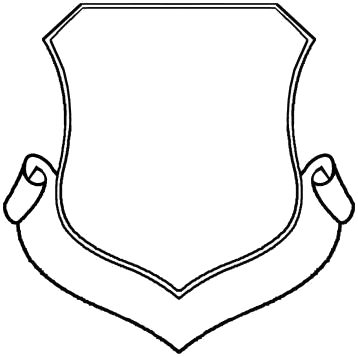 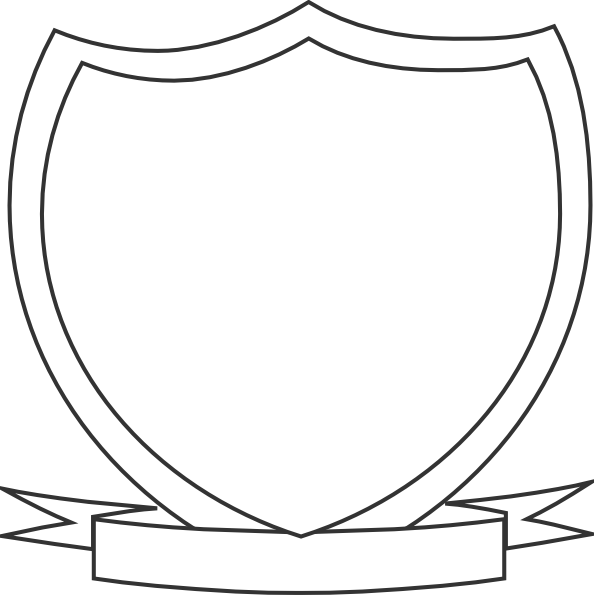 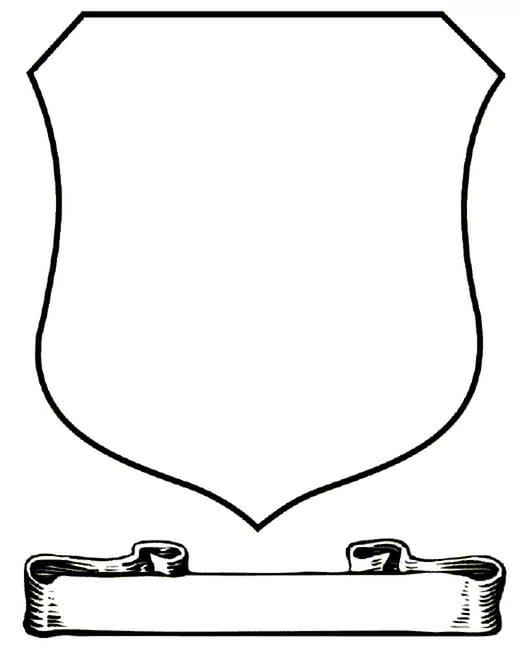 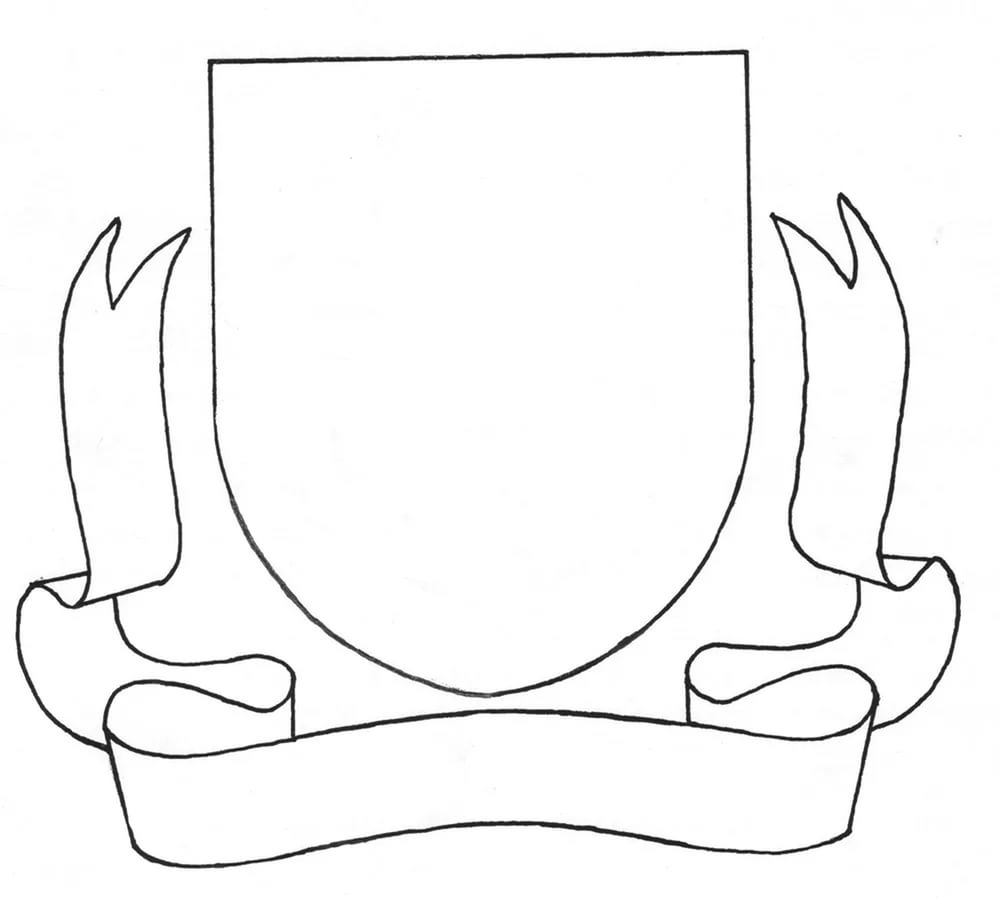 №Мероприятие Дата проведения Краткое описание 1.Знакомство с понятием «Экология души».  ПонедельникУчащиеся школы и учителя знакомятся с понятием экология души. 2. Акция «В человеке все должно быть прекрасно»ВторникНа первом этаже размещен силуэт человека. Все желающие должны заполнитьего положительными качествами, которыми должен обладать «идеальный» человек.  3.День объявлений «Возьмите то, чего вам не хватает»СредаЦель – мотивация к формированию позитивного мышления (отношение к жизни). В течение дня все желающие, читая объявления, берут себе те качества, которые или отсутствуют у них,  или есть, но в недостаточном количестве.4. Акция «Поглотитель отрицательных качеств»Четверг«Поглотитель отрицательных качеств» - это корзина, которая забирает все отрицательные человеческие качества. В течение дня на первом этаже будет размещен «Поглотитель отрицательных качеств», каждый желающий сможет оставить в данной корзине, свои качества, которые мешают ему, вредят ему. 5. Классный час «Ценности нашего класса» ПятницаЦель - определение приоритетных ценностных ориентиров класса.Каждый класс должен определить ценности, которые присущи учащимся их класса. Работа должна быть групповой. Результат оформлен творчески. 